от 28 ноября 2022 года									         № 1362О внесении изменений в постановление администрации городского округа
 город Шахунья Нижегородской области от 23.10.2017 № 1297 «Об утверждении муниципальной программы «Развитие предпринимательства в городском 
округе город Шахунья Нижегородской области»Администрация городского округа город Шахунья Нижегородской области 
п о с т а н о в л я е т :1. Внести следующие изменения в постановление администрации городского округа город Шахунья Нижегородской области от 23.10.2017 № 1297 «Об утверждении муниципальной программы «Развитие предпринимательства в городском округе город Шахунья Нижегородской области» (с изменениями, внесенными постановлениями от 05.03.2022 № 194, от 16.11.2022 № 1309):  1.1. изложить паспорт муниципальной программы в следующей редакции:«1. Паспорт муниципальной программы                                                                                                                                             »;1.2. изложить таблицу 1. «Перечень основных мероприятий муниципальной программы» в следующей редакции:«                                                                                                                                                                               »;1.3. изложить таблицу 4. «Прогнозная оценка расходов на реализацию муниципальной программы за счет всех источников»  в следующей редакции:«Таблица 4. Прогнозная оценка расходов на реализацию муниципальной программы за счет всех источников                                                                                                                                                                  »;   1.4. изложить абзац первый пункта 2.8 муниципальной программы в следующей редакции:«Предполагаемые объемы финансирования Программы за счет всех источников финансирования за весь период реализации Подпрограммы – 2 445,0 тыс. рублей, в том числе: »;1.5. изложить абзац второй пункта 2.8 муниципальной программы в следующей редакции: «-средства местного бюджета в сумме 1645,0 тыс. рублей (объемы финансирования мероприятий Программы уточняются ежегодно при формировании бюджета городского округа на соответствующий финансовый год и на плановый период) будут направлены на реализацию мероприятий поддержки предпринимательства - проведение мероприятий способствующих созданию благоприятных условий для ведения малого и среднего бизнеса); ».2. Начальнику общего отдела администрации городского округа город Шахунья обеспечить размещение настоящего постановления на официальном сайте администрации городского округа город Шахунья Нижегородской области и в газете «Знамя труда».3. Настоящее постановление вступает в силу со дня его официального опубликования на официальном сайте администрации городского округа город Шахунья Нижегородской области и газете «Знамя труда». 4. Контроль за исполнением настоящего постановления возложить на первого заместителя главы администрации городского округа город Шахунья Нижегородской области А.Д. Серова.Глава местного самоуправлениягородского округа город Шахунья							   О.А.Дахно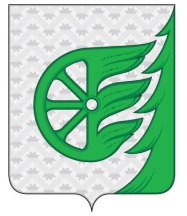 Администрация городского округа город ШахуньяНижегородской областиП О С Т А Н О В Л Е Н И ЕМуниципальный заказчик-координатор программыМуниципальный заказчик-координатор программыАдминистрация городского округа город Шахунья Нижегородской области (сектор по поддержке малого бизнеса и развития предпринимательства)Администрация городского округа город Шахунья Нижегородской области (сектор по поддержке малого бизнеса и развития предпринимательства)Администрация городского округа город Шахунья Нижегородской области (сектор по поддержке малого бизнеса и развития предпринимательства)Администрация городского округа город Шахунья Нижегородской области (сектор по поддержке малого бизнеса и развития предпринимательства)Администрация городского округа город Шахунья Нижегородской области (сектор по поддержке малого бизнеса и развития предпринимательства)Администрация городского округа город Шахунья Нижегородской области (сектор по поддержке малого бизнеса и развития предпринимательства)Соисполнители программыСоисполнители программыАНО «Шахунский центр развития бизнеса»АНО «Шахунский центр развития бизнеса»АНО «Шахунский центр развития бизнеса»АНО «Шахунский центр развития бизнеса»АНО «Шахунский центр развития бизнеса»АНО «Шахунский центр развития бизнеса»Подпрограммы программыПодпрограммы программыПодпрограмма 1 «Обеспечение защиты прав потребителей в городском округе город Шахунья Нижегородской области»Подпрограмма 1 «Обеспечение защиты прав потребителей в городском округе город Шахунья Нижегородской области»Подпрограмма 1 «Обеспечение защиты прав потребителей в городском округе город Шахунья Нижегородской области»Подпрограмма 1 «Обеспечение защиты прав потребителей в городском округе город Шахунья Нижегородской области»Подпрограмма 1 «Обеспечение защиты прав потребителей в городском округе город Шахунья Нижегородской области»Подпрограмма 1 «Обеспечение защиты прав потребителей в городском округе город Шахунья Нижегородской области»Цели программыЦели программы-создание и обеспечение благоприятных условий для развития и повышения конкурентоспособности малого и среднего предпринимательства городского округа город Шахунья Нижегородской области, повышение его роли в социально-экономическом развитии городского округа город Шахунья;-стимулирование экономической активности субъектов малого и среднего предпринимательства;-создание системы защиты прав потребителей.-создание и обеспечение благоприятных условий для развития и повышения конкурентоспособности малого и среднего предпринимательства городского округа город Шахунья Нижегородской области, повышение его роли в социально-экономическом развитии городского округа город Шахунья;-стимулирование экономической активности субъектов малого и среднего предпринимательства;-создание системы защиты прав потребителей.-создание и обеспечение благоприятных условий для развития и повышения конкурентоспособности малого и среднего предпринимательства городского округа город Шахунья Нижегородской области, повышение его роли в социально-экономическом развитии городского округа город Шахунья;-стимулирование экономической активности субъектов малого и среднего предпринимательства;-создание системы защиты прав потребителей.-создание и обеспечение благоприятных условий для развития и повышения конкурентоспособности малого и среднего предпринимательства городского округа город Шахунья Нижегородской области, повышение его роли в социально-экономическом развитии городского округа город Шахунья;-стимулирование экономической активности субъектов малого и среднего предпринимательства;-создание системы защиты прав потребителей.-создание и обеспечение благоприятных условий для развития и повышения конкурентоспособности малого и среднего предпринимательства городского округа город Шахунья Нижегородской области, повышение его роли в социально-экономическом развитии городского округа город Шахунья;-стимулирование экономической активности субъектов малого и среднего предпринимательства;-создание системы защиты прав потребителей.-создание и обеспечение благоприятных условий для развития и повышения конкурентоспособности малого и среднего предпринимательства городского округа город Шахунья Нижегородской области, повышение его роли в социально-экономическом развитии городского округа город Шахунья;-стимулирование экономической активности субъектов малого и среднего предпринимательства;-создание системы защиты прав потребителей.Задачи программыЗадачи программы-оптимизация системы муниципальной поддержки и обеспечение условий развития малого и среднего предпринимательства в качестве одного из источников формирования местного бюджета, создания новых рабочих мест, развития территорий и секторов экономики, повышения уровня и качества жизни населения;-совершенствование нормативно-правового регулирования в сфере развития малого и среднего предпринимательства;-осуществление системного подхода к решению проблем, устранение излишних административных барьеров на пути развития предпринимательства;-формирование положительного имиджа малого и среднего предпринимательства;-развитие системы правового обеспечения деятельности субъектов МСП;-.развитие инфраструктуры поддержки субъектов малого и среднего предпринимательства-обеспечение доступа субъектов малого и среднего предпринимательства к финансово-кредитным ресурсам;-развитие предпринимательства в инновационной сфере;-информационное обеспечение субъектов малого и среднего предпринимательства;-совершенствование деятельности организаций инфраструктуры поддержки субъектов малого и среднего предпринимательства в городском округе город Шахунья;-обеспечение организационной поддержки субъектов малого и среднего предпринимательства (организация выставочно-ярмарочной деятельности субъектов малого и среднего предпринимательства);-содействие равному доступу субъектов малого и среднего предпринимательства к участию в федеральных, областных и муниципальных конкурсах и программах.-создание системы по обеспечению защиты прав потребителей.-оптимизация системы муниципальной поддержки и обеспечение условий развития малого и среднего предпринимательства в качестве одного из источников формирования местного бюджета, создания новых рабочих мест, развития территорий и секторов экономики, повышения уровня и качества жизни населения;-совершенствование нормативно-правового регулирования в сфере развития малого и среднего предпринимательства;-осуществление системного подхода к решению проблем, устранение излишних административных барьеров на пути развития предпринимательства;-формирование положительного имиджа малого и среднего предпринимательства;-развитие системы правового обеспечения деятельности субъектов МСП;-.развитие инфраструктуры поддержки субъектов малого и среднего предпринимательства-обеспечение доступа субъектов малого и среднего предпринимательства к финансово-кредитным ресурсам;-развитие предпринимательства в инновационной сфере;-информационное обеспечение субъектов малого и среднего предпринимательства;-совершенствование деятельности организаций инфраструктуры поддержки субъектов малого и среднего предпринимательства в городском округе город Шахунья;-обеспечение организационной поддержки субъектов малого и среднего предпринимательства (организация выставочно-ярмарочной деятельности субъектов малого и среднего предпринимательства);-содействие равному доступу субъектов малого и среднего предпринимательства к участию в федеральных, областных и муниципальных конкурсах и программах.-создание системы по обеспечению защиты прав потребителей.-оптимизация системы муниципальной поддержки и обеспечение условий развития малого и среднего предпринимательства в качестве одного из источников формирования местного бюджета, создания новых рабочих мест, развития территорий и секторов экономики, повышения уровня и качества жизни населения;-совершенствование нормативно-правового регулирования в сфере развития малого и среднего предпринимательства;-осуществление системного подхода к решению проблем, устранение излишних административных барьеров на пути развития предпринимательства;-формирование положительного имиджа малого и среднего предпринимательства;-развитие системы правового обеспечения деятельности субъектов МСП;-.развитие инфраструктуры поддержки субъектов малого и среднего предпринимательства-обеспечение доступа субъектов малого и среднего предпринимательства к финансово-кредитным ресурсам;-развитие предпринимательства в инновационной сфере;-информационное обеспечение субъектов малого и среднего предпринимательства;-совершенствование деятельности организаций инфраструктуры поддержки субъектов малого и среднего предпринимательства в городском округе город Шахунья;-обеспечение организационной поддержки субъектов малого и среднего предпринимательства (организация выставочно-ярмарочной деятельности субъектов малого и среднего предпринимательства);-содействие равному доступу субъектов малого и среднего предпринимательства к участию в федеральных, областных и муниципальных конкурсах и программах.-создание системы по обеспечению защиты прав потребителей.-оптимизация системы муниципальной поддержки и обеспечение условий развития малого и среднего предпринимательства в качестве одного из источников формирования местного бюджета, создания новых рабочих мест, развития территорий и секторов экономики, повышения уровня и качества жизни населения;-совершенствование нормативно-правового регулирования в сфере развития малого и среднего предпринимательства;-осуществление системного подхода к решению проблем, устранение излишних административных барьеров на пути развития предпринимательства;-формирование положительного имиджа малого и среднего предпринимательства;-развитие системы правового обеспечения деятельности субъектов МСП;-.развитие инфраструктуры поддержки субъектов малого и среднего предпринимательства-обеспечение доступа субъектов малого и среднего предпринимательства к финансово-кредитным ресурсам;-развитие предпринимательства в инновационной сфере;-информационное обеспечение субъектов малого и среднего предпринимательства;-совершенствование деятельности организаций инфраструктуры поддержки субъектов малого и среднего предпринимательства в городском округе город Шахунья;-обеспечение организационной поддержки субъектов малого и среднего предпринимательства (организация выставочно-ярмарочной деятельности субъектов малого и среднего предпринимательства);-содействие равному доступу субъектов малого и среднего предпринимательства к участию в федеральных, областных и муниципальных конкурсах и программах.-создание системы по обеспечению защиты прав потребителей.-оптимизация системы муниципальной поддержки и обеспечение условий развития малого и среднего предпринимательства в качестве одного из источников формирования местного бюджета, создания новых рабочих мест, развития территорий и секторов экономики, повышения уровня и качества жизни населения;-совершенствование нормативно-правового регулирования в сфере развития малого и среднего предпринимательства;-осуществление системного подхода к решению проблем, устранение излишних административных барьеров на пути развития предпринимательства;-формирование положительного имиджа малого и среднего предпринимательства;-развитие системы правового обеспечения деятельности субъектов МСП;-.развитие инфраструктуры поддержки субъектов малого и среднего предпринимательства-обеспечение доступа субъектов малого и среднего предпринимательства к финансово-кредитным ресурсам;-развитие предпринимательства в инновационной сфере;-информационное обеспечение субъектов малого и среднего предпринимательства;-совершенствование деятельности организаций инфраструктуры поддержки субъектов малого и среднего предпринимательства в городском округе город Шахунья;-обеспечение организационной поддержки субъектов малого и среднего предпринимательства (организация выставочно-ярмарочной деятельности субъектов малого и среднего предпринимательства);-содействие равному доступу субъектов малого и среднего предпринимательства к участию в федеральных, областных и муниципальных конкурсах и программах.-создание системы по обеспечению защиты прав потребителей.-оптимизация системы муниципальной поддержки и обеспечение условий развития малого и среднего предпринимательства в качестве одного из источников формирования местного бюджета, создания новых рабочих мест, развития территорий и секторов экономики, повышения уровня и качества жизни населения;-совершенствование нормативно-правового регулирования в сфере развития малого и среднего предпринимательства;-осуществление системного подхода к решению проблем, устранение излишних административных барьеров на пути развития предпринимательства;-формирование положительного имиджа малого и среднего предпринимательства;-развитие системы правового обеспечения деятельности субъектов МСП;-.развитие инфраструктуры поддержки субъектов малого и среднего предпринимательства-обеспечение доступа субъектов малого и среднего предпринимательства к финансово-кредитным ресурсам;-развитие предпринимательства в инновационной сфере;-информационное обеспечение субъектов малого и среднего предпринимательства;-совершенствование деятельности организаций инфраструктуры поддержки субъектов малого и среднего предпринимательства в городском округе город Шахунья;-обеспечение организационной поддержки субъектов малого и среднего предпринимательства (организация выставочно-ярмарочной деятельности субъектов малого и среднего предпринимательства);-содействие равному доступу субъектов малого и среднего предпринимательства к участию в федеральных, областных и муниципальных конкурсах и программах.-создание системы по обеспечению защиты прав потребителей.Этапы и сроки реализации программыЭтапы и сроки реализации программы2022- 2024 годыПрограмма реализуется в один этап2022- 2024 годыПрограмма реализуется в один этап2022- 2024 годыПрограмма реализуется в один этап2022- 2024 годыПрограмма реализуется в один этап2022- 2024 годыПрограмма реализуется в один этап2022- 2024 годыПрограмма реализуется в один этапОбъемы бюджетных ассигнований программы за счет средств  бюджета городского округа город Шахунья Объемы бюджетных ассигнований программы за счет средств  бюджета городского округа город Шахунья Объемы бюджетных ассигнований программы за счет средств  бюджета городского округа город Шахунья Объемы бюджетных ассигнований программы за счет средств  бюджета городского округа город Шахунья Объемы бюджетных ассигнований программы за счет средств  бюджета городского округа город Шахунья Объемы бюджетных ассигнований программы за счет средств  бюджета городского округа город Шахунья Объемы бюджетных ассигнований программы за счет средств  бюджета городского округа город Шахунья Объемы бюджетных ассигнований программы за счет средств  бюджета городского округа город Шахунья Объем финансирования по годам (тыс. рублей)Объем финансирования по годам (тыс. рублей)Объем финансирования по годам (тыс. рублей)Объем финансирования по годам (тыс. рублей)Объем финансирования по годам (тыс. рублей)Объем финансирования по годам (тыс. рублей)Объем финансирования по годам (тыс. рублей)Объем финансирования по годам (тыс. рублей)20222023202320242024Всего за период реализации программыВсего за период реализации программыВсего за период реализации программы2 245,0000100,00000100,00000100,00000100,00000100,000002 445,000002 445,00000Объем финансирования по годам (тыс. рублей)Подпрограмма 1 «Обеспечение защиты прав потребителей в городском округе город Шахунья Нижегородской области»Объем финансирования по годам (тыс. рублей)Подпрограмма 1 «Обеспечение защиты прав потребителей в городском округе город Шахунья Нижегородской области»Объем финансирования по годам (тыс. рублей)Подпрограмма 1 «Обеспечение защиты прав потребителей в городском округе город Шахунья Нижегородской области»Объем финансирования по годам (тыс. рублей)Подпрограмма 1 «Обеспечение защиты прав потребителей в городском округе город Шахунья Нижегородской области»Объем финансирования по годам (тыс. рублей)Подпрограмма 1 «Обеспечение защиты прав потребителей в городском округе город Шахунья Нижегородской области»Объем финансирования по годам (тыс. рублей)Подпрограмма 1 «Обеспечение защиты прав потребителей в городском округе город Шахунья Нижегородской области»Объем финансирования по годам (тыс. рублей)Подпрограмма 1 «Обеспечение защиты прав потребителей в городском округе город Шахунья Нижегородской области»Объем финансирования по годам (тыс. рублей)Подпрограмма 1 «Обеспечение защиты прав потребителей в городском округе город Шахунья Нижегородской области»00000000Индикаторы достижения цели и показатели непосредственных результатовИндикаторы достижения цели и показатели непосредственных результатовИндикаторы достижения цели и показатели непосредственных результатовИндикаторы достижения цели и показатели непосредственных результатовИндикаторы достижения цели и показатели непосредственных результатовИндикаторы достижения цели и показатели непосредственных результатовИндикаторы достижения цели и показатели непосредственных результатовИндикаторы достижения цели и показатели непосредственных результатовНаименование индикатора/непосредственного результатаНаименование индикатора/непосредственного результатаНаименование индикатора/непосредственного результатаЕд. изм.Ед. изм.Ед. изм.Ед. изм.2024 годКоличество субъектов малого предпринимательства                 Количество субъектов малого предпринимательства                 Количество субъектов малого предпринимательства                 ед.ед.ед.ед.855Объем отгруженной продукции, выполненных работ, оказанных услуг малыми и среднимипредприятиямиОбъем отгруженной продукции, выполненных работ, оказанных услуг малыми и среднимипредприятиямиОбъем отгруженной продукции, выполненных работ, оказанных услуг малыми и среднимипредприятиямимлн. руб.млн. руб.млн. руб.млн. руб.1380,7Среднесписочная   численность   работников
малых предприятий                         Среднесписочная   численность   работников
малых предприятий                         Среднесписочная   численность   работников
малых предприятий                         тыс. 
чел.тыс. 
чел.тыс. 
чел.тыс. 
чел.2,1непосредственные результатынепосредственные результатынепосредственные результатынепосредственные результатынепосредственные результатынепосредственные результатынепосредственные результатынепосредственные результатыКоличество услуг, оказанных организациями инфраструктуры поддержки субъектов малого и среднего предпринимательстваКоличество услуг, оказанных организациями инфраструктуры поддержки субъектов малого и среднего предпринимательстваКоличество услуг, оказанных организациями инфраструктуры поддержки субъектов малого и среднего предпринимательстваед.ед.ед.ед.1650Количество проведенных мероприятий, способствующих созданию благоприятных условий для ведения малого и среднего бизнесаКоличество проведенных мероприятий, способствующих созданию благоприятных условий для ведения малого и среднего бизнесаКоличество проведенных мероприятий, способствующих созданию благоприятных условий для ведения малого и среднего бизнесаед.ед.ед.ед.20Среднемесячная заработная плата  на  малых
предприятиях                              Среднемесячная заработная плата  на  малых
предприятиях                              Среднемесячная заработная плата  на  малых
предприятиях                              руб.руб.руб.руб.16844,03№№Наименование мероприятияКатегория расходов (капвложения, НИОКР и прочие расходы)Сроки выполнения (годы)Исполнители мероприятияИсполнители мероприятияОбъем финансирования (по годам) за счет средств местного бюджета (тыс. рублей)Объем финансирования (по годам) за счет средств местного бюджета (тыс. рублей)Объем финансирования (по годам) за счет средств местного бюджета (тыс. рублей)Объем финансирования (по годам) за счет средств местного бюджета (тыс. рублей)№№Наименование мероприятияКатегория расходов (капвложения, НИОКР и прочие расходы)Сроки выполнения (годы)Исполнители мероприятияИсполнители мероприятия202220232024Всего Цель муниципальной программы: создание и обеспечение благоприятных условий для развития и повышения конкурентоспособности малого и среднего предпринимательства городского округа город Шахунья Нижегородской области, стимулирование экономической активности субъектов малого и среднего предпринимательстваЦель муниципальной программы: создание и обеспечение благоприятных условий для развития и повышения конкурентоспособности малого и среднего предпринимательства городского округа город Шахунья Нижегородской области, стимулирование экономической активности субъектов малого и среднего предпринимательстваЦель муниципальной программы: создание и обеспечение благоприятных условий для развития и повышения конкурентоспособности малого и среднего предпринимательства городского округа город Шахунья Нижегородской области, стимулирование экономической активности субъектов малого и среднего предпринимательстваЦель муниципальной программы: создание и обеспечение благоприятных условий для развития и повышения конкурентоспособности малого и среднего предпринимательства городского округа город Шахунья Нижегородской области, стимулирование экономической активности субъектов малого и среднего предпринимательстваЦель муниципальной программы: создание и обеспечение благоприятных условий для развития и повышения конкурентоспособности малого и среднего предпринимательства городского округа город Шахунья Нижегородской области, стимулирование экономической активности субъектов малого и среднего предпринимательстваЦель муниципальной программы: создание и обеспечение благоприятных условий для развития и повышения конкурентоспособности малого и среднего предпринимательства городского округа город Шахунья Нижегородской области, стимулирование экономической активности субъектов малого и среднего предпринимательстваЦель муниципальной программы: создание и обеспечение благоприятных условий для развития и повышения конкурентоспособности малого и среднего предпринимательства городского округа город Шахунья Нижегородской области, стимулирование экономической активности субъектов малого и среднего предпринимательства2 245,00000100,00000100,000002 445,000001. Совершенствование нормативно-правового регулирования предпринимательской деятельностиСовершенствование нормативно-правового регулирования предпринимательской деятельностиСовершенствование нормативно-правового регулирования предпринимательской деятельностиСовершенствование нормативно-правового регулирования предпринимательской деятельностиСовершенствование нормативно-правового регулирования предпринимательской деятельностиСовершенствование нормативно-правового регулирования предпринимательской деятельности1.1Разработка предложений и правовых актов, направленных на совершенствование системы налогообложения субъектов МСПРазработка предложений и правовых актов, направленных на совершенствование системы налогообложения субъектов МСП2022 - 20242022 - 2024сектор по поддержке малого бизнеса и развития предпринимательства 1.2Разработка предложений в правовые акты, регулирующие отношения в части пользования субъектами МСП объектами муниципальной собственностиРазработка предложений в правовые акты, регулирующие отношения в части пользования субъектами МСП объектами муниципальной собственности2022 - 20242022 - 2024сектор по поддержке малого бизнеса и развития предпринимательства во взаимодействии с управлением экономики, прогнозирования,
инвестиционной политики и муниципального имущества1.3Информирование и разъяснение субъектам МСП нормативно-правовых актов в сфере предпринимательской деятельностиИнформирование и разъяснение субъектам МСП нормативно-правовых актов в сфере предпринимательской деятельности2022 - 20242022 - 2024сектор по поддержке малого бизнеса и развития предпринимательства 1.4Оказание содействия в обеспечении участия субъектов МСП в муниципальных заказахОказание содействия в обеспечении участия субъектов МСП в муниципальных заказах2022 - 20242022 - 2024сектор по поддержке малого бизнеса и развития предпринимательства во взаимодействии с управлением экономики, прогнозирования,
инвестиционной политики и муниципального имущества2. Устранение излишних административных барьеров Устранение излишних административных барьеров Устранение излишних административных барьеров Устранение излишних административных барьеров Устранение излишних административных барьеров Устранение излишних административных барьеров2.1Информирование субъектов МСП о перечне свободных площадей объектов муниципальной собственностиИнформирование субъектов МСП о перечне свободных площадей объектов муниципальной собственности2022 - 20242022 - 2024сектор по поддержке малого бизнеса и развития предпринимательства во взаимодействии с управлением экономики, прогнозирования,
инвестиционной политики и муниципального имущества2.2Оказание имущественной поддержки субъектам малого и среднего предпринимательства, а также организациям, образующим инфраструктуру поддержки субъектов малого и среднего предпринимательства в виде передачи во владение и (или) в пользование государственного или муниципального имущества, в том числе земельных участков (за исключением земельных участков, предназначенных для ведения личного подсобного хозяйства, огородничества, садоводства, индивидуального жилищного строительства), зданий, строений, сооружений, нежилых помещений, оборудования, машин, механизмов, установок, транспортных средств, инвентаря, инструментов, на возмездной основе, безвозмездной основе или на льготных условиях в соответствии с действующим законодательством.Мониторинг проблем и препятствий, сдерживающих развитие малого и среднего предпринимательстваОказание имущественной поддержки субъектам малого и среднего предпринимательства, а также организациям, образующим инфраструктуру поддержки субъектов малого и среднего предпринимательства в виде передачи во владение и (или) в пользование государственного или муниципального имущества, в том числе земельных участков (за исключением земельных участков, предназначенных для ведения личного подсобного хозяйства, огородничества, садоводства, индивидуального жилищного строительства), зданий, строений, сооружений, нежилых помещений, оборудования, машин, механизмов, установок, транспортных средств, инвентаря, инструментов, на возмездной основе, безвозмездной основе или на льготных условиях в соответствии с действующим законодательством.Мониторинг проблем и препятствий, сдерживающих развитие малого и среднего предпринимательства2022 - 20242022 - 2024сектор по поддержке малого бизнеса и развития предпринимательства с  управлением экономики, прогнозирования,
инвестиционной политики и муниципального имущества2.3Подготовка и проведение совещаний, семинаров, «круглых столов» по актуальным вопросам для субъектов МСППодготовка и проведение совещаний, семинаров, «круглых столов» по актуальным вопросам для субъектов МСП2022 - 20242022 - 2024сектор по поддержке малого бизнеса и развития предпринимательства 3.Формирование положительного имиджа малого и среднего предпринимательства, содействие деятельности общественных организаций объединений предпринимателейФормирование положительного имиджа малого и среднего предпринимательства, содействие деятельности общественных организаций объединений предпринимателейФормирование положительного имиджа малого и среднего предпринимательства, содействие деятельности общественных организаций объединений предпринимателейФормирование положительного имиджа малого и среднего предпринимательства, содействие деятельности общественных организаций объединений предпринимателейФормирование положительного имиджа малого и среднего предпринимательства, содействие деятельности общественных организаций объединений предпринимателейФормирование положительного имиджа малого и среднего предпринимательства, содействие деятельности общественных организаций объединений предпринимателей37,0050070,0000070,00000177,005003.1Проведение мероприятий, способствующих созданию благоприятных условий для ведения малого и среднего бизнеса(ежегодное проведение    конкурса Предприниматель года", проведение  конкурсов профессионального мастерства между предпринимателями,
участие в  областных конкурсах "Женщина-лидер.     XXI век",
"Нижегородские мастера"
(в сфере  общественного
питания   и    БОН),    
празднование Дня
Российского            
предпринимательства,    «Лучший Руководитель Года», «Лучшее праздничное оформление витрин, фасадов зданий и прилегающих территорий предприятий и организаций к Новому году и Рождеству Христову»)Проведение мероприятий, способствующих созданию благоприятных условий для ведения малого и среднего бизнеса(ежегодное проведение    конкурса Предприниматель года", проведение  конкурсов профессионального мастерства между предпринимателями,
участие в  областных конкурсах "Женщина-лидер.     XXI век",
"Нижегородские мастера"
(в сфере  общественного
питания   и    БОН),    
празднование Дня
Российского            
предпринимательства,    «Лучший Руководитель Года», «Лучшее праздничное оформление витрин, фасадов зданий и прилегающих территорий предприятий и организаций к Новому году и Рождеству Христову»)Прочие расходы2022 - 20242022 - 2024администрация городского округа город Шахунья Нижегородской области (сектор по поддержке малого бизнеса и развития предпринимательства)37,0050070,0000070,00000177,005003.2Системное информирование предпринимательства и жителей города о состоянии сферы малого и среднего бизнеса и  методах его поддержкиСистемное информирование предпринимательства и жителей города о состоянии сферы малого и среднего бизнеса и  методах его поддержки2022 - 20242022 - 2024сектор по поддержке малого бизнеса и развития предпринимательства, СМИ4.Развитие системы правового обеспечения деятельности субъектов МСПРазвитие системы правового обеспечения деятельности субъектов МСПРазвитие системы правового обеспечения деятельности субъектов МСПРазвитие системы правового обеспечения деятельности субъектов МСПРазвитие системы правового обеспечения деятельности субъектов МСПРазвитие системы правового обеспечения деятельности субъектов МСП4.1Консультирование и оказание юридической помощи субъектам МСП по следующим направлениям:- предоставление  юридической помощи по вопросам гражданского, трудового, финансового, налогового, бюджетного, административного и иного законодательства в области регулирования предпринимательской деятельности;- оказание помощи начинающим предпринимателям по различным вопросам организации бизнеса, в т.ч. связанным с регистрацией, аккредитацией, сертификацией, лицензированием и т.п.Консультирование и оказание юридической помощи субъектам МСП по следующим направлениям:- предоставление  юридической помощи по вопросам гражданского, трудового, финансового, налогового, бюджетного, административного и иного законодательства в области регулирования предпринимательской деятельности;- оказание помощи начинающим предпринимателям по различным вопросам организации бизнеса, в т.ч. связанным с регистрацией, аккредитацией, сертификацией, лицензированием и т.п.2022 - 20242022 - 2024АНО «Шахунский центр развития бизнеса»4.2Консультирование и оказание помощи  субъектам МСП в организации и совершенствовании  охраны трудаКонсультирование и оказание помощи  субъектам МСП в организации и совершенствовании  охраны труда2022 - 20242022 - 2024Сектор по поддержке малого бизнеса и развития предпринимательства во взаимодействии с АНО «Шахунский центр развития бизнеса»4.3Консультирование и оказание помощи субъектам МСП в ведении налоговой, бухгалтерской, статистической отчетности,  применение аутсорсинговых схемКонсультирование и оказание помощи субъектам МСП в ведении налоговой, бухгалтерской, статистической отчетности,  применение аутсорсинговых схем2022 - 20242022 - 2024сектор по поддержке малого бизнеса и развития предпринимательства во взаимодействии с АНО «Шахунский центр развития бизнеса»5.Развитие инфраструктуры поддержки субъектов малого и среднего предпринимательстваРазвитие инфраструктуры поддержки субъектов малого и среднего предпринимательстваРазвитие инфраструктуры поддержки субъектов малого и среднего предпринимательстваРазвитие инфраструктуры поддержки субъектов малого и среднего предпринимательстваРазвитие инфраструктуры поддержки субъектов малого и среднего предпринимательстваРазвитие инфраструктуры поддержки субъектов малого и среднего предпринимательства1 207,995001 207,995005.1Материально-техническое обеспечение деятельности структур поддержки бизнесаМатериально-техническое обеспечение деятельности структур поддержки бизнесаПрочие расходы2022 - 20242022 - 2024администрация городского округа город Шахунья Нижегородской области (сектор по поддержке малого бизнеса и развития предпринимательства)5.2Организация работы автономной некоммерческой организации «Шахунский центр развития бизнеса»Организация работы автономной некоммерческой организации «Шахунский центр развития бизнеса»2022 - 20242022 - 2024АНО «Шахунский центр развития бизнеса»5.3Оказание консультационных услуг субъектам малого и среднего предпринимательстваОказание консультационных услуг субъектам малого и среднего предпринимательстваПрочие расходы2022 - 20242022 - 2024администрация городского округа город Шахунья Нижегородской области (сектор по поддержке малого бизнеса и развития предпринимательства)466,54600466,546005.4Обеспечение  организационной и информационной поддержки субъектов МСП по участию их в выставках, ярмарках, форумахОбеспечение  организационной и информационной поддержки субъектов МСП по участию их в выставках, ярмарках, форумах2022 - 20242022 - 2024сектор по поддержке малого бизнеса и развития предпринимательства во взаимодействии с АНО «Шахунский центр развития бизнеса»5.5Организация работ по подготовке  кадров для малого и среднего предпринимательстваОрганизация работ по подготовке  кадров для малого и среднего предпринимательства2022 - 20242022 - 2024сектор по поддержке малого бизнеса и развития предпринимательства во взаимодействии с АНО «Шахунский центр развития бизнеса» и ГБПОУ "Шахунский колледж аграрной индустрии"5.6Анализ деятельности инфраструктуры поддержки субъектов МСПАнализ деятельности инфраструктуры поддержки субъектов МСП2022 - 20242022 - 2024сектор по поддержке малого бизнеса и развития предпринимательства5.7Мониторинг деятельности субъектов малого и среднего предпринимательстваМониторинг деятельности субъектов малого и среднего предпринимательства2022 - 20242022 - 2024администрация городского округа город Шахунья Нижегородской области (сектор по поддержке малого бизнеса и развития предпринимательства)345,00000345,000005.8Финансирование АНО «Шахунский центр развития бизнеса» для обеспечения стабильной и эффективной работы окон центра «Мой бизнес» в части необходимых затрат на аренду помещения, оплату коммунальных услуг, услуг связи, оплаты труда сотрудников с отчислениями, на обучение сотрудников, на канцелярские принадлежности, расходов на техническое обслуживание и ремонт оргтехники, оборудования, программного обеспечения в соответствии со сметами расходов центра поддержки предпринимательства на очередной финансовый годФинансирование АНО «Шахунский центр развития бизнеса» для обеспечения стабильной и эффективной работы окон центра «Мой бизнес» в части необходимых затрат на аренду помещения, оплату коммунальных услуг, услуг связи, оплаты труда сотрудников с отчислениями, на обучение сотрудников, на канцелярские принадлежности, расходов на техническое обслуживание и ремонт оргтехники, оборудования, программного обеспечения в соответствии со сметами расходов центра поддержки предпринимательства на очередной финансовый год2022 - 20242022 - 2024администрация городского округа город Шахунья Нижегородской области (сектор по поддержке малого бизнеса и развития предпринимательства)396,44900396,449006. Развитие кредитно-финансовой и инвестиционной поддержки субъектов МСПРазвитие кредитно-финансовой и инвестиционной поддержки субъектов МСПРазвитие кредитно-финансовой и инвестиционной поддержки субъектов МСПРазвитие кредитно-финансовой и инвестиционной поддержки субъектов МСПРазвитие кредитно-финансовой и инвестиционной поддержки субъектов МСПРазвитие кредитно-финансовой и инвестиционной поддержки субъектов МСП1 000,0000030,0000030,000001 060,000006.1Финансовое обеспечение (возмещение) части затрат субъектов малого и среднего предпринимательства, связанных с приобретением оборудования в целях создания и (или) развития либо модернизации производства товаров (работ, услуг)Финансовое обеспечение (возмещение) части затрат субъектов малого и среднего предпринимательства, связанных с приобретением оборудования в целях создания и (или) развития либо модернизации производства товаров (работ, услуг)Прочие расходы2022 - 20242022 - 2024администрация городского округа город Шахунья Нижегородской области (сектор по поддержке малого бизнеса и развития предпринимательства)1 000,000001 000,000006.2Формирование положительного имиджа малого предпринимательства среди молодежи (Проведение Бизнес- квеста, «Школамолодого предпринимателя»,«Мандарины бизнеса» длястаршеклассников школ иучащихся ГБПОУ "Шахунский колледж аграрной индустрии")Формирование положительного имиджа малого предпринимательства среди молодежи (Проведение Бизнес- квеста, «Школамолодого предпринимателя»,«Мандарины бизнеса» длястаршеклассников школ иучащихся ГБПОУ "Шахунский колледж аграрной индустрии")Прочие расходы2022 - 20242022 - 2024администрация городского округа город Шахунья Нижегородской области (сектор по поддержке малого бизнеса и развития предпринимательства)  во взаимодействии с АНО «Шахунский центр развития бизнеса»30,0000030,0000060,000006.3Оказание содействия предпринимательским структурам в участии в областных программах получения финансовой поддержки: кредитования в коммерческих банках с возмещением части процентов по кредиту из областного бюджета; возмещения части первого взноса по договорам лизинга; получения грантов на открытие собственного дела, использования обеспечения обязательств за счет областного гарантийного фонда и т.д.Оказание содействия предпринимательским структурам в участии в областных программах получения финансовой поддержки: кредитования в коммерческих банках с возмещением части процентов по кредиту из областного бюджета; возмещения части первого взноса по договорам лизинга; получения грантов на открытие собственного дела, использования обеспечения обязательств за счет областного гарантийного фонда и т.д.2022 - 20242022 - 2024сектор по поддержке малого бизнеса и развития предпринимательства во взаимодействии с АНО «Шахунский центр развития бизнеса»6.4Предоставление информации о финансовых организациях, оказывающих поддержку субъектам малого предпринимательстваПредоставление информации о финансовых организациях, оказывающих поддержку субъектам малого предпринимательства2022 - 20242022 - 2024сектор по поддержке малого бизнеса и развития предпринимательства во взаимодействии с АНО «Шахунский центр развития бизнеса»6.5Консультирование и предоставление услуг субъектам малого предпринимательства по подготовке бизнес-планов, необходимых для заключения договоров кредита, займа, лизинга.Консультирование и предоставление услуг субъектам малого предпринимательства по подготовке бизнес-планов, необходимых для заключения договоров кредита, займа, лизинга.2022 - 20242022 - 2024сектор по поддержке малого бизнеса и развития предпринимательства во взаимодействии с АНО «Шахунский центр развития бизнеса»7.Развитие предпринимательства в инновационной сфереРазвитие предпринимательства в инновационной сфереРазвитие предпринимательства в инновационной сфереРазвитие предпринимательства в инновационной сфереРазвитие предпринимательства в инновационной сфереРазвитие предпринимательства в инновационной сфере7.1Проведение встреч и «круглых столов», раскрывающих перспективы развития  предпринимательства в инновационной сфереПредоставление комплексных услуг субъектам МСП, собирающимся начать работать в инновационной сфереПроведение встреч и «круглых столов», раскрывающих перспективы развития  предпринимательства в инновационной сфереПредоставление комплексных услуг субъектам МСП, собирающимся начать работать в инновационной сфере2022 - 20242022 - 2024Сектор по поддержке малого бизнеса и развития предпринимательства во взаимодействии с АНО «Шахунский центр развития бизнеса»7.2Проведение встреч и «круглых столов», раскрывающих перспективы развития  предпринимательства в инновационной сфереПроведение встреч и «круглых столов», раскрывающих перспективы развития  предпринимательства в инновационной сфере2022 - 20242022 - 2024сектор по поддержке малого бизнеса и развития предпринимательства во взаимодействии с АНО «Шахунский центр развития бизнеса»8. Информационное обеспечение субъектов малого и среднего предпринимательстваИнформационное обеспечение субъектов малого и среднего предпринимательстваИнформационное обеспечение субъектов малого и среднего предпринимательстваИнформационное обеспечение субъектов малого и среднего предпринимательстваИнформационное обеспечение субъектов малого и среднего предпринимательстваИнформационное обеспечение субъектов малого и среднего предпринимательства8.1Проведение информационных  и консультационных семинаров, «круглых столов» с предпринимателями, представителями органов государственной власти и органов местного самоуправления, Торгово-промышленной палаты НО по вопросам поддержки и развития малого и среднего предпринимательстваПроведение информационных  и консультационных семинаров, «круглых столов» с предпринимателями, представителями органов государственной власти и органов местного самоуправления, Торгово-промышленной палаты НО по вопросам поддержки и развития малого и среднего предпринимательства2022 - 20242022 - 2024сектор по поддержке малого бизнеса и развития предпринимательства во взаимодействии с АНО «Шахунский центр развития бизнеса»8.2Мониторинг и оценка деятельности субъектов малого и среднего предпринимательства (статистическое обследование)Мониторинг и оценка деятельности субъектов малого и среднего предпринимательства (статистическое обследование)2022 - 20242022 - 2024сектор по поддержке малого бизнеса и развития предпринимательства8.3Консультирование начинающих предпринимателей по вопросам организации и регистрации бизнеса, льгот предусмотренных для предприятий, по возможным механизмам поддержки малого бизнеса.Дистанционное консультирование предпринимателей.Консультирование начинающих предпринимателей по вопросам организации и регистрации бизнеса, льгот предусмотренных для предприятий, по возможным механизмам поддержки малого бизнеса.Дистанционное консультирование предпринимателей.2022 - 20242022 - 2024сектор по поддержке малого бизнеса и развития предпринимательства во взаимодействии с АНО «Шахунский центр развития бизнеса»8.4Ведение Реестра субъектов малого и среднего предпринимательства – получателей поддержкиВедение Реестра субъектов малого и среднего предпринимательства – получателей поддержки2022 - 20242022 - 2024сектор по поддержке малого бизнеса и развития предпринимательства во взаимодействии с АНО «Шахунский центр развития бизнеса»Подпрограмма 1 «Обеспечение защиты прав потребителей в городском округе город Шахунья Нижегородской области»Подпрограмма 1 «Обеспечение защиты прав потребителей в городском округе город Шахунья Нижегородской области»Подпрограмма 1 «Обеспечение защиты прав потребителей в городском округе город Шахунья Нижегородской области»Подпрограмма 1 «Обеспечение защиты прав потребителей в городском округе город Шахунья Нижегородской области»Подпрограмма 1 «Обеспечение защиты прав потребителей в городском округе город Шахунья Нижегородской области»Подпрограмма 1 «Обеспечение защиты прав потребителей в городском округе город Шахунья Нижегородской области»1.1Проведение бесплатных консультаций для всех категорий граждан в целях обеспечения доступности правовой помощи в сфере защиты прав потребителейПроведение бесплатных консультаций для всех категорий граждан в целях обеспечения доступности правовой помощи в сфере защиты прав потребителей2022 - 20242022 - 2024сектор по поддержке малого бизнеса и развития предпринимательства администрации городского округа город Шахунья1.2Информирование населения в средствах массовой информации городского округа город Шахунья Нижегородской области в сети Интернет по вопросам защиты прав потребителейИнформирование населения в средствах массовой информации городского округа город Шахунья Нижегородской области в сети Интернет по вопросам защиты прав потребителей2022 - 20242022 - 2024сектор по поддержке малого бизнеса и развития предпринимательства администрации городского округа город Шахунья1.3Организация работы «горячих линий» по защите прав потребителейОрганизация работы «горячих линий» по защите прав потребителей2022 - 20242022 - 2024сектор по поддержке малого бизнеса и развития предпринимательства администрации городского округа город Шахунья СтатусНаименованиеИсточники финансированияОценка расходов по годам (тыс. руб.)Оценка расходов по годам (тыс. руб.)Оценка расходов по годам (тыс. руб.)СтатусНаименованиеИсточники финансирования202220232024Программа«Развитие предпринимательства в городском округе город Шахунья Нижегородской области» на 2022-2024 годывсего2 245,00000100,00000100,00000Программа«Развитие предпринимательства в городском округе город Шахунья Нижегородской области» на 2022-2024 годырасходы бюджета городского округа город Шахунья1 445,00000100,00000100,00000Программа«Развитие предпринимательства в городском округе город Шахунья Нижегородской области» на 2022-2024 годырасходы государственных внебюджетных фондов Российской ФедерацииПрограмма«Развитие предпринимательства в городском округе город Шахунья Нижегородской области» на 2022-2024 годырасходы территориальных государственных внебюджетных фондовПрограмма«Развитие предпринимательства в городском округе город Шахунья Нижегородской области» на 2022-2024 годыфедеральный бюджетПрограмма«Развитие предпринимательства в городском округе город Шахунья Нижегородской области» на 2022-2024 годы расходы областного бюджета Нижегородской области800,00000Программа«Развитие предпринимательства в городском округе город Шахунья Нижегородской области» на 2022-2024 годыюридические лица и индивидуальные предпринимателиПрограмма«Развитие предпринимательства в городском округе город Шахунья Нижегородской области» на 2022-2024 годыпрочие источники (средства предприятий, собственные средства)3. Формирование положительного имиджа малого и среднего предпринимательства, содействие деятельности общественных организаций объединений предпринимателейвсего 37,0050070,0000070,000003. Формирование положительного имиджа малого и среднего предпринимательства, содействие деятельности общественных организаций объединений предпринимателейрасходы бюджета городского округа город Шахунья37,0050070,0000070,000003. Формирование положительного имиджа малого и среднего предпринимательства, содействие деятельности общественных организаций объединений предпринимателейрасходы государственных внебюджетных фондов Российской Федерации3. Формирование положительного имиджа малого и среднего предпринимательства, содействие деятельности общественных организаций объединений предпринимателейрасходы территориальных государственных внебюджетных фондов 3. Формирование положительного имиджа малого и среднего предпринимательства, содействие деятельности общественных организаций объединений предпринимателейфедеральный бюджет3. Формирование положительного имиджа малого и среднего предпринимательства, содействие деятельности общественных организаций объединений предпринимателей       расходы областного бюджета Нижегородской области3. Формирование положительного имиджа малого и среднего предпринимательства, содействие деятельности общественных организаций объединений предпринимателейюридические лица и индивидуальные предприниматели3. Формирование положительного имиджа малого и среднего предпринимательства, содействие деятельности общественных организаций объединений предпринимателейпрочие источники (средства предприятий, собственные средства)5.  Развитие инфраструктуры поддержки субъектов малого и среднего предпринимательствавсего 1 207,995005.  Развитие инфраструктуры поддержки субъектов малого и среднего предпринимательстварасходы бюджета городского округа город Шахунья1 207,995005.  Развитие инфраструктуры поддержки субъектов малого и среднего предпринимательстварасходы государственных внебюджетных фондов Российской Федерации5.  Развитие инфраструктуры поддержки субъектов малого и среднего предпринимательстварасходы территориальных государственных внебюджетных фондов 5.  Развитие инфраструктуры поддержки субъектов малого и среднего предпринимательствафедеральный бюджет5.  Развитие инфраструктуры поддержки субъектов малого и среднего предпринимательстварасходы областного бюджета Нижегородской области5.  Развитие инфраструктуры поддержки субъектов малого и среднего предпринимательстваюридические лица и индивидуальные предприниматели5.  Развитие инфраструктуры поддержки субъектов малого и среднего предпринимательствапрочие источники (средства предприятий, собственные средства)6. Развитие кредитно-финансовой и инвестиционной поддержки субъектов МСПвсего 1 000,0000030,0000030,000006. Развитие кредитно-финансовой и инвестиционной поддержки субъектов МСПрасходы бюджета городского округа город Шахунья200,0000030,0000030,000006. Развитие кредитно-финансовой и инвестиционной поддержки субъектов МСПрасходы государственных внебюджетных фондов Российской Федерации6. Развитие кредитно-финансовой и инвестиционной поддержки субъектов МСПрасходы территориальных государственных внебюджетных фондов 6. Развитие кредитно-финансовой и инвестиционной поддержки субъектов МСПфедеральный бюджет6. Развитие кредитно-финансовой и инвестиционной поддержки субъектов МСПрасходы областного бюджета Нижегородской области800,000006. Развитие кредитно-финансовой и инвестиционной поддержки субъектов МСПюридические лица и индивидуальные предприниматели6. Развитие кредитно-финансовой и инвестиционной поддержки субъектов МСПпрочие источники (средства предприятий, собственные средства)Подпрограмма 1 «Обеспечение защиты прав потребителей в городском округе город Шахунья Нижегородской области»всего 000Подпрограмма 1 «Обеспечение защиты прав потребителей в городском округе город Шахунья Нижегородской области»расходы бюджета городского округа город ШахуньяПодпрограмма 1 «Обеспечение защиты прав потребителей в городском округе город Шахунья Нижегородской области»расходы государственных внебюджетных фондов Российской ФедерацииПодпрограмма 1 «Обеспечение защиты прав потребителей в городском округе город Шахунья Нижегородской области»расходы территориальных государственных внебюджетных фондов Подпрограмма 1 «Обеспечение защиты прав потребителей в городском округе город Шахунья Нижегородской области»федеральный бюджетПодпрограмма 1 «Обеспечение защиты прав потребителей в городском округе город Шахунья Нижегородской области»расходы областного бюджета Нижегородской областиПодпрограмма 1 «Обеспечение защиты прав потребителей в городском округе город Шахунья Нижегородской области»юридические лица и индивидуальные предпринимателиПодпрограмма 1 «Обеспечение защиты прав потребителей в городском округе город Шахунья Нижегородской области»прочие источники (средства предприятий, собственные средства)